Úkoly pro žáky 7. A na období 18. 5. –  22. 5. 2020 ČJ – JVTéma:	Slovesa – přítomný  čas1. úkol:   Provedení zápisu učiva – nalep zápis do sešituZÁPIS:3. Čas budoucí= sloveso vyjadřuje budoucí děj, co teprve nastane
- má dva tvary, dva způsoby tvoření: a) jednoduchý budoucí čas  = sloveso v tvaru přítomného času vyjadřuje budoucnost tzn. děj právě neprobíhá, ale teprve nastanePŘ.:  udělám, přečtu, koupím si, sním, pojedu,….b) složený budoucí čas = pomocí budoucích tvarů slovesa být a infinitivuPŘ.:	budu dělat, budeš dělat, bude dělat; budeme dělat, budete dělat, budou dělat	budu číst, budu jíst, …..Sloveso být pomáhá vytvořit tvary sloves v budoucím čase = pomocné sloveso .2. úkol:  Učebnice str. 58 cv. 10 – zadaná slovesa napiš v budoucím čase.ČJ – LVTéma: Čtení uměleckého textuÚkol: Čítanka str. 53 – Jaroslav Seifert. První dopis mamince- číst plynule se správnou intonacíČJ – KSVTéma: Užití vhodných výrazů, popis – ŽirafaÚkol: Popiš žirafu. Vyber z následujících výrazů ten nejvhodnější ( David a Martin jen podtrhnout vhodné výrazy k užití popisu ):Žirafa________________________________________________________________________________________________________________________________________________________________________________________________________________________________________________________________________________________________________________________________________________________________________________________________________________________________________________________________________________________________________________________________________________________________________________________________________________________Aj  7.roč.   18.-22. 5.Tento týden se naučíme používat větu: Let´s go to…. (čteme: lets gou tu …) a česky to znamená Pojďme …Určitě se také domlouváte s kamarády, kam půjdete. Každý z vás může mít jiný nápad. Někdo si bude chtít jít zasportovat a řekne ostatním:Let´s go to the sportsplace /spótsplejs/! (Pojďme na hřiště!)Jiný bude chtít do knihovny:Let´s go to the library /lajbrery/! (Pojďme do knihovny!)Jiný si bude chtít zaplavat:Let´s go to the swimming pool /sviming púl/! (Pojďme na bazén!)Někdo bude chtít jít do třídy:Let´s go to the classroom /klásrúm/! (Pojďme do třídy!)Vypracujte v pracovním sešitě na str.19 cv. 5 a 6.Nj 7.A, BNapiš číslicí a vypočítej... Př. Sechs plus drei ist ......... 6 + 3 = 9Sieben mal neun ist ..................................................................................Nul minus nul ist ......................................................................................MTéma: Písemné dělení 1 ciferným dělitelem beze zbytkuÚkol:1. Vypočítej:25 : 5 = _________		49 : 7 = ________		63 : 7 = __________18 : 6 = _________		54 : 9 = ________		72 : 8 = __________28 : 4 = _________		21 : 3 = ________		48 : 6 = __________2. Pokus se vypočítat podle videa z předcházejícího týdne příklad:https://www.youtube.com/playlist?list=PLlQgBpv1udkLbDjw-41zJTtLDls8aTQ766 125 : 5 = _____________			ZK.: _________________						       _______________    ___						       _______________        ___            ___MGTéma: procvičování a opakování učiva – rýsování kružniceÚkol:1. Narýsuj kružnici k1 ( S; r = 6 cm )2. Narýsuj kružnici k2 ( S; r = 80 mm )Úkoly proveď na zvláštní papír, který následně zařadíme a vlepíme do sešitu.ZTéma: Procvičování a opakování učiva – Jižní EvropaÚkol: Odpověz na otázky, doplň text1. Odpověz na otázky:a) Vyjmenuj poloostrovy, na kterých se rozkládá oblast Jižní Evropy?_______________________________________________________________________b) V jaké podnebném pásu se rozkládá oblast Jižní Evropy?_______________________________________________________________________c) Který ze států J – Evropy je největším pěstitelem a vývozcem korku na světě?__________________________________________d) Napiš název státu J – Evropy, který je nejmenším státem na světě, sídlem papeže?_________________________________________2. Spoj čarou stát a jeho hlavní město:Španělsko			 AthényPortugalsko			ŘímŘecko				LisabonItálie				Madrid3. Podle charakteristických znaků poznej a napiš název státu:A) Býčí zápasy – korida, tanec flamengo, kytara, kastaněty, fotbal, 1. místo v pěstování oliv a vývozu olivového oleje na světě  ______________________________________________B) Fotbal, auta značky Fiat, Alfa Romeo, Ferrari, jídlo – pizza, špagety, makarony; sýry – parmazán, mozzarella; památky a města- šikmá věž v Pise, Benátky, Florencie, Janov, turistika v Alpách a při Jaderském moři… ________________________________________PTéma: Druhy zeleniny, zástupci, významÚkol: Provedení zápisu – nalepit do sešituZeleninaCharakteristika:Soubor rostlin, ze kterých používáme různé částiPoužíváme je v syrovém stavu nebo tepelně upravenéObsahuje vitamíny a nerostné látky – minerálypěstuje se na polích, zahradách, sklenících, pařeništíchDělení zeleniny – druhy zelenin:Zeleninu dělíme podle toho, které části z ní konzumujeme.Skladování zeleniny:1.   Krátkodobě – salát, okurky, rajčata, květák.2.   Dlouhodobě – vhodná je zelenina kořenová, cibulová a některé druhy košťálové zeleniny. Konzervování zeleninyPro mimosezónní spotřebu se zelenina konzervuje. Konzervováním  prodlužujeme použitelnost některých druhů zeleniny, ale snižujeme její biologickou hodnotu.Druhy konzervací:1.   Sterilace – působení teploty 100°C - mrkev, hrášek, kukuřice.2. Sušení – téměř všechny druhy zeleniny, výhodou je zachování biologické hodnoty.3.   Mražení – krájená i v celku, zmrazujeme při – 45°C, uchováváme při – 18°C.4.   Nakládání do soli – česnek, kořenová zelenina, natě.5.   Mléčné kysání – zelí, okurky.6.   Zahušťování a vaření – rozdrcené a propasírované výrobky (kečupy, protlaky). Ostatní:KvětinyMnoho květů rostlin je jedlých, ale v kuchyni jsou málo využívány.• Můžeme je používat jako doplněk salátů, ke zdobení zeleninových i ovocných mís, některé druhy k plnění, do džemů. Dobře doplňují dary moře, sýry, dezerty a moučníky. Druhy: růže, jahodový květ, květ pomerančovníku, frézie, maceška, sedmikrásky,…Byliny• Používají se čerstvé do salátů, ke zdobení a k ochucování.Druhy:     máta peprná, meduňka, tymián, bazalka, kopřiva, šafrán, saturejka, rozmarýn …FTéma: Tepelné motoryÚkol: Provedení zápisu 3. Tryskové motory ( proudové a raketové )Palivo: letecký petrolej ( + stlačený vzduch )z trysek unikají plyny a opačná síla žene motor vpřed2 druhy - raketový motor a proudový motor1. Raketový motorSložení ( viz obrázek raketového motoru )-  nádrže s palivem		- nádrže s kyslíkem / raketa je nese s sebou/- spalovací komora		- tryskyPrincip činnosti:ve spalovací komoře se spaluje palivo s okysličovadlemunikající plyny ženou motor na základě zákona akce a reakce vpřed
Použití:umělé družice, kosmické sondy a lodě (mohou pracovat v meziplanetárním prostoru - nepotřebují vzdušný kyslík automobilů )trysky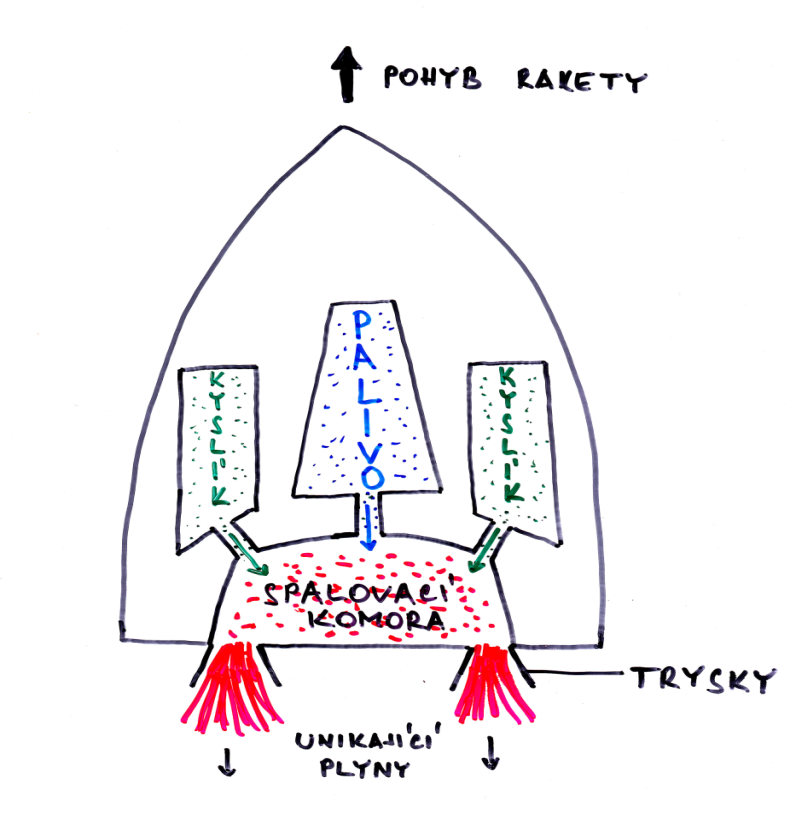 2. Proudový motorSložení ( viz obrázek schéma proudového motoru ): spalovací komorakompresor – nasává vzduch z atmosféryturbína – pohání kompresortryskyD: Téma: Husitské války-trvaly 15. let
Úkoly: 1. Opiš název tématu
2. Odkaz na film: https://www.youtube.com/watch?v=t-kNdZW5dIU
3. Doplň slova z filmu do textu
4. Věty napiš
Text: 1. Slavné v_ _ _ _ _ _ _ í h_ _ _ _ ů na V_ _ _ _ _ ě roku _ _ _ _.
2. Zikmund říká: " Z jedné strany T_ _ _ k a z druhé h_ _ _ _é.
3. Žižka říká: " Ten Z _ _ _ _ _ d si nedá p _ _ _ j.
4. Technickou novinkou byly b _ _ _ _ é v _ _ y.
5. Bitva u Něme_ _ _ _ o B_ _ _ u roku 14 _ _ .
6. Bitva u Ú _ _ í roku 14 _ _ .
7. Bitva u T _ _ _ _ _ a roku 14 _ _ .
8. Bitva u D _ _ _ ž _ _ c roku 14 _ _ .
9. Píseň: Kdož sú Bo _ í bo _ _ _ ní _ i a z _ _ _ _ a je _ o.
10. Zikmund: " Zdá se, že se ti h _ _ _ _ é pobijou S _ _ i mezi s _ _ ou.
11. Poslední bitva L _ _ _ _ y roku 14 _ _.
12. Pánská j _ _ _ o _ a porazila polní v _ _ _ _ a hu _ _ - ů.
13. Po h _ _ _ _ _ ké re _ _ _ _ ci zůstala zpus _ _ _ _ ná z _ _ ě.OvOpakování: Vztahy mezi lidmi1. úkol - Správné chování - zakroužkuj správné odpovědi:1. Ve dveřích dávám přednost: a) malým dětem,                                                       b) kamarádům,                                                        c) ženám a starým lidem.2. Když něco potřebuji: a) poprosím, slušně požádám,                                          b) popovídám si,                                          c) přemýšlím.3. Do společnosti chodím: a) ve sportovním oblečení,                                               b) ve vhodném oblečení,                                               c) v pracovním oděvu.4. Při cestování autobusem: a) tlačím se do dveří jako první,                                                   b) pouštím sednout starší a nemocné osoby,                                                   c) poslouchám hlasitě puštěné rádio.5. Když se mi líbí nějaká cizí věc: a) řeknu, že je moje,                                                          b) vezmu si ji v době, kdy mne nikdo nevidí.                                                          c) koupím si ji nebo o ni vhodným způsobem požádám.6. V obchodě: a) vždy zaplatím vybrané zboží,                         b) mohu ohmatávat rukama pečivo, jestli je čerstvé,                         c) mohu předbíhat u pokladny.7. Odpadky: a) nechávám ležet na místě a čekám, až je někdo uklidí,                      b) odhazuji na ulici,                      c) třídím a odkládám do určených nádob.8. Když nesplním, co jsem slíbil: a) vymluvím se na nedostatek času,                                                         b) vysvětlím důvody a omluvím se,                                                         c) svedu svou vinu na někoho jiného.Komunikace = dorozumívání, rozlišujeme 2 základní druhy – verbální (slovní) a neverbální (řeč těla), 2. úkol - napiš vše, co Tě napadne k těmto pojmům (zavzpomínej na video ukázky, které jsme shlédli společně ve škole), své nápady (alespoň 3) přiřaď do vhodného sloupečku:Výška – drobná, velká, velmi velká, maláKrk – hubený, dlouhý, krátký, velmi dlouhýTělo – krátké, mohutné, zavalité, silné, tlustéSrst – dlouhá, krátká, hrubá, hladkáBarva – světlá, okrová, černá, světle okrová s černými skvrnami, oranžováNohy – sloupovité, přední kratší, přední delší, dlouhéHlava – malá, kulatá, úzká, protáhlá, široká, velkáOcas – krátký, dlouhý, se střapcem žíní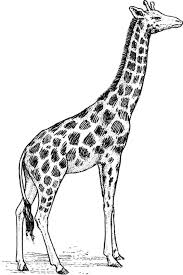 NěmeckyČesky- matematicky vypočítejSieben mal neun ist...Null minus Null ist...Neun durch drei istFünf mal sechs istZwei mal zehn istVier durch vier istZehn mal acht ist Vier mal acht istAcht plus sieben istZehn mal neun ist1. Kořenová zelenina:	– konzumuje se kořen rostlinyDruhy:  mrkev, petržel, celer, křen, červená řepa, ředkvička, ředkev, černý kořen, vodnice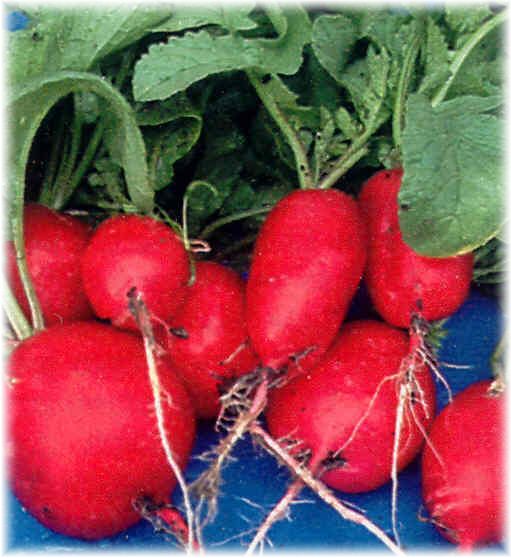 2. Košťálová zelenina: – název odvozen od košťálu ( silný kořen )Druhy: zelí, čínské zelí, kapusta – hlávková, růžičková, květák, brokolice, kedlubna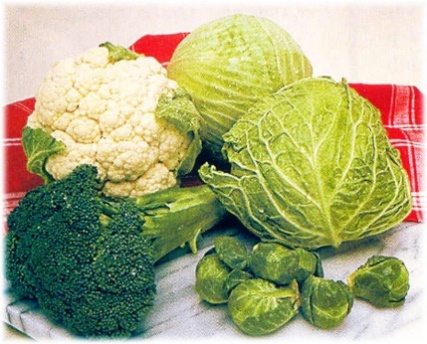 3. Listová zelenina:- konzumují se listyDruhy: hlávkový salát, špenát, polníček, čekanka salátová, kopřiva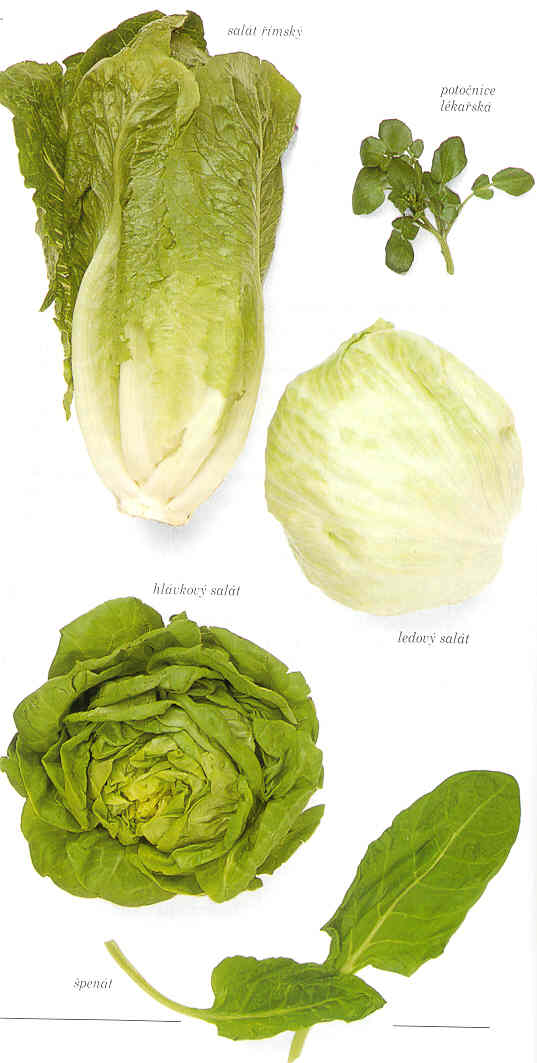 4. Cibulová: Druhy:    cibule, česnek, pažitka, pór 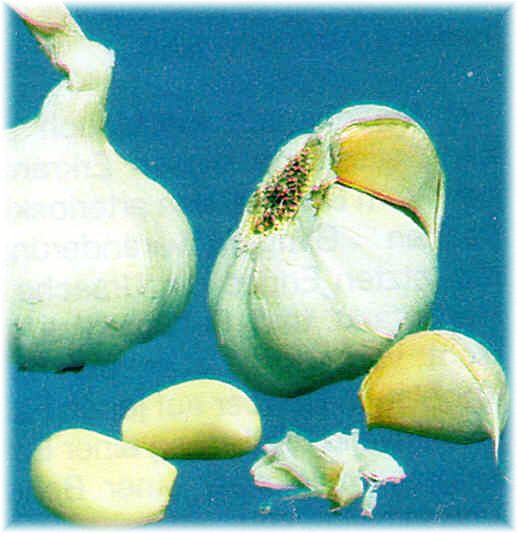 5. Plodová zelenina: – konzumují se plodyDruhy:a) tykvovitá – okurky, dýně, meloun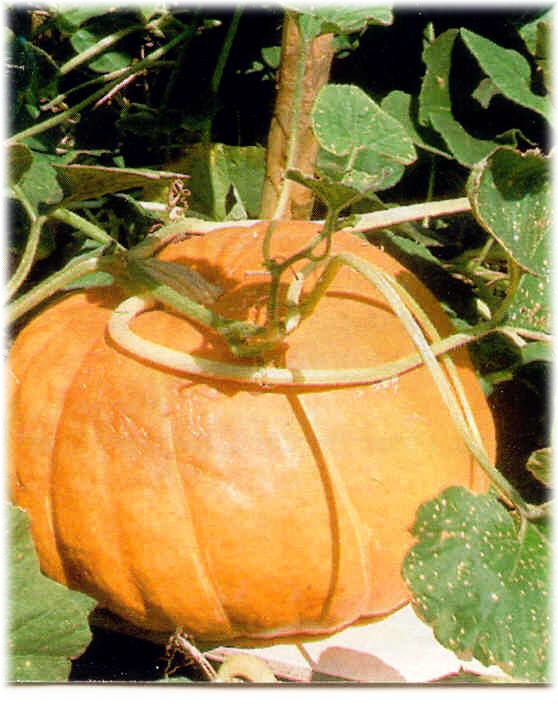 b) lilková – rajčata, papriky, lilek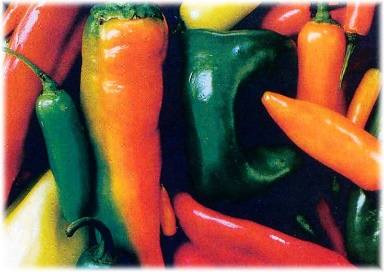 c) lusková – zelený hrášek, fazolka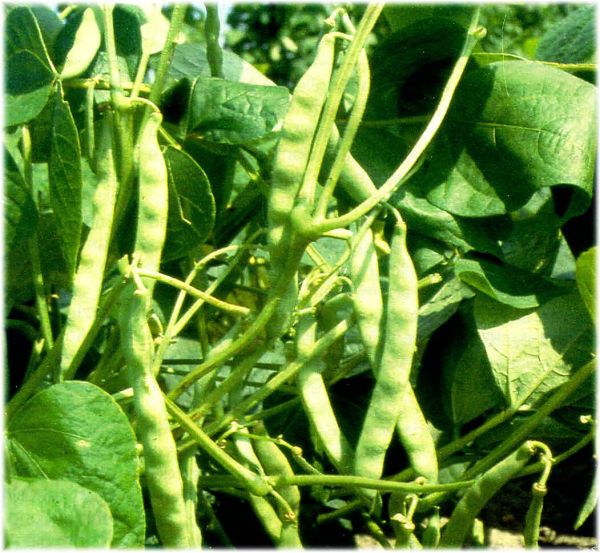 6. Lahůdková zelenina:Druhy:  chřest, kukuřice,…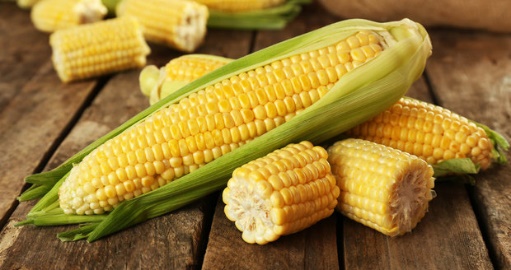 Princip činnosti:                                                                     vzduch vnikající vstupním otvorem motoru je vtlačován kompresorem do spalovacích komordo komor se přivádí současně tryskou rozprášené palivo, jehož hořením se vzduch zahřejehorká spálená směs pod vysokým tlakem uniká přes  lopatky oběžných kol plynové turbíny, která se roztočí a pohání opět kompresornakonec plyn únikem z motoru na základě zákona akce a reakce uvádí motor do pohybuSchéma proudového motoru	kompresor             turbína            tryska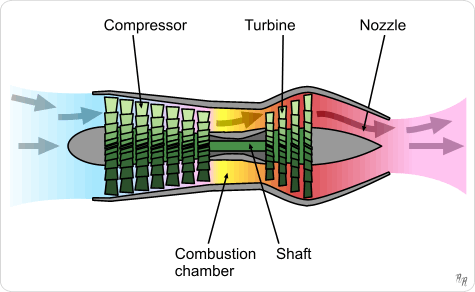                spalovací komora        hřídelPoužití:    pohon letadel, člunů, vlaků, závodních automobilůPoužití:    pohon letadel, člunů, vlaků, závodních automobilůKomunikace verbálníKomunikace neverbální